Making Pancakes on pancake day, choosing our own toppings and singing the pancake songMaking Pancakes on pancake day, choosing our own toppings and singing the pancake songBaking and decorating gingerbread men. Retelling the story of the gingerbread man.Baking and decorating gingerbread men. Retelling the story of the gingerbread man.Role playItalian restaurantServing pasta and pizza.Role playItalian restaurantServing pasta and pizza.Investigating and tasting different types of bread then baking our own.Investigating and tasting different types of bread then baking our own.Writing our own version of Ketchup on your cornflakes.Writing our own version of Ketchup on your cornflakes.What we will be learning inSpring 2 Weeks 1-3Food and CookingWhat we will be learning inSpring 2 Weeks 1-3Food and CookingWhat we will be learning inSpring 2 Weeks 1-3Food and CookingWhat we will be learning inSpring 2 Weeks 1-3Food and CookingThinking about hygiene and learning the hands and apron song.Thinking about hygiene and learning the hands and apron song.Writing a shopping list for ingredients, and visiting a shop to buy them.Writing a shopping list for ingredients, and visiting a shop to buy them.Looking at food groups and thinking about being healthy.Looking at food groups and thinking about being healthy.Visiting a café for a healthy snack.Visiting a café for a healthy snack.Making and painting our own salt dough pizzas.Making and painting our own salt dough pizzas.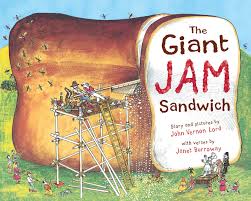 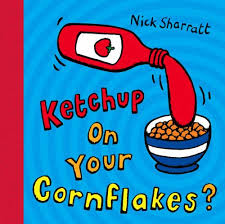 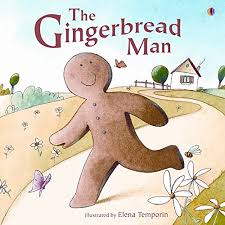 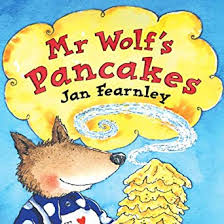 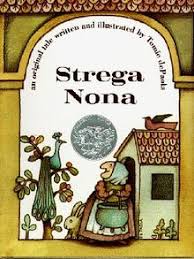 